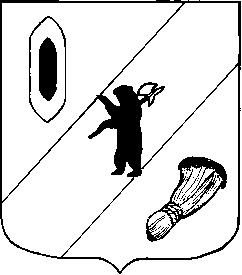 АДМИНИСТРАЦИЯ  ГАВРИЛОВ - ЯМСКОГО  МУНИЦИПАЛЬНОГО  РАЙОНАПОСТАНОВЛЕНИЕ20.09.2022   № 741О проведении  аукциона            Руководствуясь статьями 39.11, 39.12 Земельного  кодекса  Российской Федерации, Федеральным законом от 06.10.2003 №131-ФЗ «Об общих принципах организации местного самоуправления в Российской Федерации», статьёй 26 Устава Гаврилов-Ямского муниципального района Ярославской области АДМИНИСТРАЦИЯ  МУНИЦИПАЛЬНОГО  РАЙОНА  ПОСТАНОВЛЯЕТ:        1. Провести 25 октября 2022 года в 13.00ч. открытый по составу участников и по форме подачи предложений о цене аукцион на земельные участки:          ЛОТ 1: РФ, Ярославская область, Гаврилов-Ямский район, Шопшинский с.о., с.Шопша, ул.Старосельская, район д.4, гараж №1, площадью 26 кв.м с кадастровым номером 76:04:110103:215, категория земель- земли населенных пунктов, вид разрешенного использования- объекты гаражного назначения (установка объекта некапитального строительства), аренда на 30 месяцев.        ЛОТ 2: РФ, Ярославская область, Гаврилов-Ямский район, Шопшинский с.о., с.Шопша, ул.Строителей, район д.8, гараж №20 площадью 22 кв.м с кадастровым номером 76:04:110103:486, категория земель- земли населенных пунктов, вид разрешенного использования- для индивидуального гаражного строительства, аренда на 30 месяцев.       ЛОТ 3: РФ, Ярославская область, Гаврилов-Ямский район, Шопшинский с.о., с.Шопша, ул.Старосельская, район д.2, гараж №9 площадью 27 кв.м с кадастровым номером 76:04:110103:808, категория земель- земли населенных пунктов, вид разрешенного использования- размещение гаражей для собственных нужд, аренда на 30 месяцев.       ЛОТ 4: РФ, Ярославская область, Гаврилов-Ямский район, Шопшинский с.о., с.Шопша, ул.Старосельская, район д.2, гараж №7 площадью 22 кв.м с кадастровым номером 76:04:110103:809, категория земель- земли населенных пунктов, вид разрешенного использования- размещение гаражей для собственных нужд, аренда на 30 месяцев.         ЛОТ 5: РФ, Ярославская область, Гаврилов-Ямский район, Шопшинское с.п., с.Шопша, ул.Старосельская, район д.2 площадью 48 кв.м с кадастровым номером 76:04:110103:811, категория земель- земли населенных пунктов, вид разрешенного использования- размещение гаражей для собственных нужд, аренда на 30 месяцев.     ЛОТ 6: РФ, Ярославская область, Гаврилов-Ямский район, Шопшинское с.п., с.Шопша, ул.Старосельская, район д.2, гараж №6 площадью 22 кв.м с кадастровым номером 76:04:110103:812, категория земель- земли населенных пунктов, вид разрешенного использования- размещение гаражей для собственных нужд, аренда на 30 месяцев.   ЛОТ 7: РФ, Ярославская область, Гаврилов-Ямский район, Шопшинский с.о., с.Шопша, ряд 2, гараж 11, площадью 34 кв.м с кадастровым номером 76:04:110104:7, категория земель- земли населенных пунктов, вид разрешенного использования- для эксплуатации гаража, аренда на 30 месяцев.         ЛОТ 8: РФ, Ярославская область, Гаврилов-Ямский район, Шопшинский с.о., с.Шопша, ул.Строителей, площадью 35 кв.м с кадастровым номером 76:04:110104:138, категория земель- земли населенных пунктов, вид разрешенного использования- для установки металлического гаража, аренда на 30 месяцев.        ЛОТ 9: РФ, Ярославская область, Гаврилов-Ямский район, Шопшинский с.о., с.Шопша, ул.Строителей, площадью 33 кв.м с кадастровым номером 76:04:110104:139, категория земель- земли населенных пунктов, вид разрешенного использования- для установки металлического гаража, аренда на 30 месяцев.          ЛОТ 10: РФ, Ярославская область, Гаврилов-Ямский район, Ильинский с.о., с.Ильинское-Урусово, площадью 138 кв.м с кадастровым номером 76:04:040102:24, категория земель- земли населенных пунктов, вид разрешенного использования- для эксплуатации складских помещений, аренда на 30 месяцев.     2 .Установить начальную цену ежегодного размера арендной платы в размере 15% от кадастровой стоимости земельного участка согласно таблице:      3.Назначить продавцом Управление по архитектуре, градостроительству, имущественным  и  земельным  отношениям  Администрации Гаврилов - Ямского муниципального района.     4.Контроль за исполнением постановления возложить на заместителя Главы Администрации муниципального района Таганова В.Н.           5. Постановление опубликовать в районной массовой газете «Гаврилов-Ямский вестник» и разместить на официальном сайте Администрации Гаврилов-Ямского муниципального района.   6.Постановление вступает в силу с момента подписания.Исполняющий обязанностиГлавы Гаврилов-Ямского муниципального района                                                                        А.А.Забаев№ Лотакадастровая стоимость земельного участканачальная цена, руб. (15% от кадастровой стоимости)шаг аукциона в размере 3% от начальной цены, руб.112777,181916,5857,50210811,461621,7248,65313268,611990,3059,71410811,461621,7248,65523588,643538,30106,15610811,461621,7248,65716708,622506,3075,20817200,052580,077,40916217,192432,5873,001033355,985003,40150,1